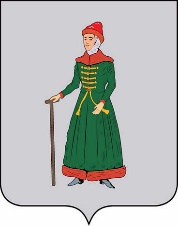 ДУМАСТАРИЦКОГО  МУНИЦИПАЛЬНОГО  ОКРУГАТВЕРСКОЙ  ОБЛАСТИРЕШЕНИЕ   14.12.2022                                      г. Старица                                             №  55О переименовании финансового отдела администрации Старицкого района Тверской областиВ соответствии с Бюджетным кодексом Российской Федерации, Федеральным законом от 06.10.2003 № 131-ФЗ «Об общих принципах организации местного самоуправления в Российской Федерации», Уставом Старицкого муниципального округа Тверской области, решением Думы Старицкого муниципального округа Тверской области от 09.12.2022 №  37 «О структуре Администрации Старицкого муниципального округа Тверской области», решением Думы Старицкого муниципального округа Тверской области от 09.12.2022 № 40 «Об утверждении положения о бюджетном процессе в Старицком муниципальном округе Тверской области», ДУМА СТАРИЦКОГО МУНИЦИПАЛЬНОГО ОКРУГАТВЕРСКОЙ ОБЛАСТИ РЕШИЛА:1. Переименовать финансовый отдел Администрации Старицкого района Тверской области (ИНН 6942000856, ОГРН 1026901853000, местонахождение: 171360, Тверская область, город Старица, ул. Советская, д. 6) в финансовый отдел Администрации Старицкого муниципального округа Тверской области.2. Утвердить Положение о финансовом отделе Администрации Старицкого муниципального округа Тверской области согласно приложению.3. Настоящее решение вступает в силу со дня его принятия и подлежит размещению на официальном сайте администрации Старицкого района Тверской области                                           в информационно- коммуникационной сети «Интернет»».Председатель ДумыСтарицкого муниципального округа                                                                   Н. В. АндрееваГлава Старицкого муниципального округа					          С. Ю. ЖуравлёвПриложениек решению Думы Старицкого муниципального округа Тверской области                                                                                                   от  14.12.2022 г. №  55             Положение о финансовом отделеАдминистрации Старицкого муниципального округа Тверской областиОбщие положенияЦели и основные задачи деятельности Финансового отдела2.1. Финансовый отдел создан в целях реализации единой государственной и муниципальной политики в финансовой, бюджетной, кредитной и налоговой сферах, направленной на социально-экономическое развитие Старицкого муниципального округа Тверской области, а также в целях обеспечения сбалансированности и устойчивости бюджетной системы Старицкого муниципального округа Тверской области.2.2. Основными задачами Финансового отдела являются:организация и обеспечение бюджетного процесса в Старицком муниципальном округе Тверской области;обеспечение сбалансированности бюджета Старицкого муниципального округа Тверской области;повышение эффективности использования средств бюджета Старицкого муниципального округа Тверской области;обеспечение выполнения и создание условий для оптимизации расходных обязательств Старицкого муниципального округа Тверской области;обеспечение информационной открытости в сфере управления муниципальными финансами Старицкого муниципального округа Тверской области.Функции Финансового отделаФинансовый отдел в соответствии с возложенными на него задачами осуществляет следующие функции:3.1.1. разработка основных направлений бюджетной и налоговой политики Старицкого муниципального округа Тверской области;3.1.2. разработка проекта бюджетного прогноза Старицкого муниципального округа Тверской области (проекта изменений бюджетного прогноза) на долгосрочный период (в случае принятия Думой Старицкого муниципального округа Тверской области решения о формировании бюджетного прогноза Старицкого муниципального округа Тверской области на долгосрочный период);составление проекта решения о бюджете Старицкого муниципального округа Тверской области, проектов решений о внесении изменений в решение о бюджете Старицкого муниципального округа Тверской области и представление их с необходимыми документами и материалами Администрации Старицкого муниципального округа Тверской области для внесения в Думу Старицкого муниципального округа Тверской области; составление прогноза доходной части бюджета Старицкого муниципального округа Тверской области на основании данных, предоставляемых главными администраторами (администраторами) доходов бюджета Старицкого муниципального округа Тверской области; формирование оценки эффективности налоговых расходов Старицкого муниципального округа Тверской области на основе данных, представленных ответственными за достижение соответствующих налоговому расходу Старицкого муниципального округа Тверской области целей муниципальной программы Старицкого муниципального округа Тверской области и (или) целей социально-экономической политики Старицкого муниципального округа Тверской области, не относящихся к муниципальным программам Старицкого муниципального округа Тверской области;проведение экспертизы сведений, представленных главными администраторами (администраторами) доходов, главными администраторами (администраторами) источников финансирования дефицита бюджета Старицкого муниципального округа Тверской области, для составления прогноза доходной части бюджета Старицкого муниципального округа Тверской области;установление методики планирования бюджетных ассигнований бюджета Старицкого муниципального округа Тверской области;3.1.8. проведение экспертизы обоснований объемов бюджетных ассигнований на реализацию муниципальных программ и непрограммным направлениям деятельности; 3.1.9. ведение реестра расходных обязательств Старицкого муниципального округа Тверской области; 3.1.10. составление и ведение сводной бюджетной росписи, утверждение порядка её составления и ведения, а также порядка составления и ведения бюджетных росписей главных распорядителей (распорядителей) средств бюджета Старицкого муниципального округа Тверской области;3.1.11. доведение бюджетных ассигнований и лимитов бюджетных обязательств до главных распорядителей средств бюджета Старицкого муниципального округа Тверской области;3.1.12. утверждение порядка определения перечня и кодов целевых статей расходов бюджета Старицкого муниципального округа Тверской области;3.1.13. утверждение перечня кодов подвидов по видам доходов, главными администраторами (администраторами) которых являются органы местного самоуправления Старицкого муниципального округа Тверской области и (или) находящиеся в их ведении казенные учреждения;3.1.14. составление и ведение кассового плана, утверждение порядка его составления и ведения, состава и сроков представления главными распорядителями бюджетных средств, главными администраторами (администраторами) доходов бюджета, главными администраторами (администраторами) источников финансирования дефицита бюджета сведений, необходимых для составления и ведения кассового плана;3.1.15. установление порядка исполнения бюджета Старицкого муниципального округа Тверской области по расходам; организация исполнения бюджета Старицкого муниципального округа Тверской области, составление отчета об исполнении бюджета Старицкого муниципального округа Тверской области;3.1.16. установление порядка санкционирования оплаты денежных обязательств; осуществление санкционирования оплаты денежных обязательств получателей средств бюджета, подтверждение исполнения денежных обязательств получателей средств бюджета Старицкого муниципального округа Тверской области, лицевые счета которым открыты в Финансовом отделе;3.1.17. осуществление бюджетного учета всех операций по доходам и расходам бюджета Старицкого муниципального округа Тверской области в пределах его компетенции;составление оперативной и иной отчетности на основании показателей отчетности главных распорядителей средств бюджета Старицкого муниципального округа Тверской области и представление ее в Министерство финансов Тверской области;принятие решений о применении бюджетных мер принуждения или решений об отказе в применении бюджетных мер принуждения на основании уведомлений о применении бюджетных мер принуждения;  ведение реестра источников доходов бюджета Старицкого муниципального округа Тверской области;3.1.21. осуществление ведения муниципальной долговой книги Старицкого муниципального округа Тверской области;3.1.22. ведение учета выданных гарантий, увеличения муниципального долга по ним, сокращения муниципального долга вследствие исполнения принципалами либо третьими лицами в полном объеме или в какой-либо части обязательств принципалов, обеспеченных гарантиями, прекращения по иным основаниям в полном объеме или в какой-либо части обязательств принципалов, обеспеченных гарантиями, осуществления гарантом платежей по выданным гарантиям, а также в иных случаях, установленных муниципальными гарантиями;3.1.23. осуществление контроля получателей средств бюджета Старицкого муниципального округа Тверской области над операциями со средствами бюджета Старицкого муниципального округа Тверской области;3.1.24. взаимодействие с органами, осуществляющими казначейское обслуживание исполнения бюджета Старицкого муниципального округа Тверской области;3.1.25. установление порядка завершения операций по исполнению бюджета Старицкого муниципального округа Тверской области в текущем финансовом году; 3.1.26. установление правил (оснований, условий и порядка) списания и восстановления в учете задолженности по денежным обязательствам перед Старицким муниципальным округом Тверской области, за исключением случаев, предусмотренных Бюджетным кодексом Российской Федерации;3.1.27. анализ исполнения доходов и расходов бюджета Старицкого муниципального округа Тверской области; 3.1.28. осуществление полномочий главного администратора (администратора) доходов и источников финансирования дефицита бюджета Старицкого муниципального округа Тверской области;3.1.29. определение порядка открытия и ведения лицевых счетов бюджета Старицкого муниципального округа Тверской области;3.1.30. осуществление в установленном порядке открытия и ведения лицевых счетов для учета операций главных распорядителей, получателей средств бюджета и иных учреждений и организаций - не участников бюджетного процесса;3.1.31. разработка предложений по введению (изменению) на территории Старицкого муниципального округа Тверской области местных налогов и сборов;3.1.32. управление операциями со средствами на едином счете бюджета Старицкого муниципального округа Тверской области в установленном порядке;3.1.33. управление муниципальным долгом Старицкого муниципального округа Тверской области;3.1.34. исполнение бюджетной сметы Финансового отдела;3.1.35. организация и ведение бюджетного учета по исполнению бюджетной сметы Финансового отдела, составление бюджетной отчетности главного распорядителя бюджетных средств;3.1.36. мониторинг кредиторской задолженности главных распорядителей (распорядителей) средств бюджета, муниципальных учреждений Старицкого муниципального округа Тверской области;3.1.37. осуществление перемещения бюджетных ассигнований, выделенных главному распорядителю бюджетных средств, между разделами, подразделами, целевыми статьями и видами расходов классификации расходов бюджетов Российской Федерации и классификации расходов бюджета Старицкого муниципального округа в порядке, установленном бюджетным законодательством;3.1.38. осуществление предусмотренных статьей 269.2 Бюджетного кодекса Российской Федерации полномочий по внутреннему муниципальному финансовому контролю;3.1.39. осуществление предусмотренных подпунктом 1 части 1, подпунктом 1 части 3, частью 5, частью 8 статьи 99 Федерального закона № 44-ФЗ от 05.04.2013г. «О контрактной системе в сфере закупок товаров, услуг для обеспечения государственных и муниципальных нужд» полномочий по контролю в сфере закупок;3.1.40. выполнение функций муниципального заказчика в пределах своей компетенции;3.1.41. установление порядка и проведение мониторинга качества финансового менеджмента, включающего мониторинг качества исполнения бюджетных полномочий, а также качества управления активами, осуществления закупок товаров, работ и услуг для обеспечения муниципальных нужд, в отношении главных администраторов средств бюджета Старицкого муниципального округа Тверской области;3.1.42. осуществление методического руководства по вопросам финансово-бюджетного планирования, осуществления бюджетного процесса в Старицком муниципальном округе Тверской области, составления, рассмотрения, утверждения и исполнения смет доходов и расходов, планов финансово-хозяйственной деятельности муниципальных организаций Старицкого муниципального округа Тверской области, по вопросам бюджетного учета и отчетности главных распорядителей бюджетных средств, главных администраторов доходов бюджета и главных администраторов источников финансирования дефицита бюджета Старицкого муниципального округа Тверской области;3.1.43. разработка в установленном порядке проектов нормативных правовых актов Старицкого муниципального округа Тверской области, согласование проектов решений Думы Старицкого муниципального округа Тверской области и иных правовых актов муниципального образования в пределах своей компетенции;3.1.44. представление в установленном порядке интересов Старицкого муниципального округа Тверской области по вопросам, входящим в компетенцию Финансового отдела, в органах государственной власти Российской Федерации, в органах государственной власти Тверской области, на предприятиях, в учреждениях и организациях независимо от их организационно-правовой формы и формы собственности;3.1.45. участие в разработке предложений по совершенствованию деятельности органов местного самоуправления, их структуры, оплаты труда работников, осуществление текущего контроля за расходованием бюджетных средств, выделяемых на их содержание, представление в Министерство финансов Тверской области отчетности о расходовании средств на содержание органов местного самоуправления Старицкого муниципального округа Тверской области; осуществление в установленном порядке прав владения и пользования муниципальным имуществом Старицкого муниципального округа Тверской области, принадлежащим ему на праве оперативного управления;3.1.47. осуществление иных полномочий в соответствии с федеральным законодательством, законодательством Тверской области, муниципальными правовыми актами Старицкого муниципального округа Тверской области.Права Финансового отдела4.1. Финансовый отдел при осуществлении возложенных на него функций имеет право: запрашивать в установленном порядке от органов местного самоуправления, организаций и физических лиц информацию, необходимую для реализации полномочий в установленной сфере деятельности, в том числе:- от главных администраторов (администраторов) доходов бюджета Старицкого муниципального округа Тверской области и главных администраторов (администраторов) источников финансирования дефицита бюджета Старицкого муниципального округа Тверской области информацию о выполнении юридическими и физическими лицами обязательств по уплате средств в бюджет Старицкого муниципального округа Тверской области, включая средства, выданные на возвратной основе, а в части налоговых поступлений - информацию о суммах задолженности перед бюджетом Старицкого муниципального округа Тверской области в целом по соответствующим видам налогов, сборов и иных обязательных платежей, администрируемых налоговыми органами;- от главных администраторов (администраторов) доходов бюджета Старицкого муниципального округа Тверской области и главных администраторов (администраторов) источников финансирования дефицита бюджета Старицкого муниципального округа Тверской области, главных распорядителей бюджетных средств сводную бюджетную и иную отчетность для составления отчета об исполнении бюджета Старицкого муниципального округа Тверской области, а также материалы, необходимые для составления проекта решения о бюджете Старицкого муниципального округа Тверской области и о его исполнении, составления и ведения сводной бюджетной росписи и кассового плана исполнения бюджета Старицкого муниципального округа Тверской области;- от главных распорядителей (распорядителей), получателей бюджетных средств, иных организаций независимо от их организационно-правовой формы и подчиненности отчеты об исполнении бюджетных смет, использовании бюджетных кредитов и субсидий, выполнении обязательств по договорам бюджетного кредитования и субсидирования, а также иные сведения, связанные с использованием средств бюджета Старицкого муниципального округа Тверской области;- от организаций независимо от их организационно-правовой формы и подчиненности документы и материалы, необходимые для осуществления полномочий по внутреннему муниципальному финансовому контролю.давать инструктивные указания органам местного самоуправления и подведомственным им учреждениям по вопросам составления, исполнения бюджета Старицкого муниципального округа Тверской области и использования бюджетных средств;издавать нормативные правовые акты, правовые акты ненормативного характера;ограничивать, а при необходимости приостанавливать операции на лицевых счетах главных распорядителей средств бюджета Старицкого муниципального округа Тверской области в случаях, предусмотренных бюджетным законодательством;применять бюджетные меры принуждения в соответствии с решениями об их применении;осуществлять контроль над расходованием бюджетных средств получателями средств бюджета Старицкого муниципального округа Тверской области, давать обязательные к исполнению указания по устранению выявленных нарушений;осуществлять контроль за соблюдением получателями субвенций, межбюджетных субсидий и иных субсидий условий, установленных при их предоставлении;иные права, предусмотренные законодательством, необходимые для выполнения стоящих перед Финансовым отделом задач.4.2. Нормативные правовые акты Финансового отдела, принимаемые при осуществлении возложенных на него функций, издаются в форме приказа с указанием в его номере «нп».Правовые акты ненормативного характера по вопросам организации работы Финансового отдела по личному составу издаются в форме приказа указания в его номере «л».Правовые акты ненормативного характера по вопросам организации работы Финансового отдела по кадровой работе издаются в форме приказа указания в его номере «к».5. Организация деятельности Финансового отделаРуководителем Финансового отдела является заместитель главы администрации Старицкого муниципального округа Тверской области, заведующий финансовым отделом (далее – заведующий), назначаемый на должность муниципальной службы и освобождаемый от должности Главой Старицкого муниципального округа Тверской области.Заведующий осуществляет руководство Финансовым отделом и несет персональную ответственность за выполнение возложенных на Финансовый отдел задач и осуществление им функций.Сотрудники Финансового отдела назначаются на должность и освобождаются от должности на основании приказа Финансового отдела.Заведующий имеет заместителя, назначаемого на должность и освобождаемого от должности приказом Финансового отдела по согласованию с главой Старицкого муниципального округа Тверской области. В случае юридического отсутствия заведующего, его обязанности исполняет заместитель, если иное не предусмотрено приказом финансового отдела о возложении обязанностей заведующего в связи с его отсутствием.5.5. Заведующий Финансовым отделом: 5.5.1. осуществляет руководство деятельностью Финансового отдела на основе единоначалия в соответствии с законодательством и настоящим положением;5.5.2. действует без доверенности от имени Финансового отдела, представляет его в суде, арбитражном суде, органах государственной власти, органах местного самоуправления и организациях всех форм собственности;в установленном порядке заключает муниципальные контракты, договоры, соглашения, совершает сделки, иные юридические действия;выдает доверенности на представление интересов Финансового отдела и совершение юридически значимых действий от имени Финансового отдела;вносит в установленном порядке на рассмотрение Администрации Старицкого муниципального округа Тверской области, Думы Старицкого муниципального округа Тверской области проекты правовых актов по вопросам ведения Финансового отдела;утверждает сводную бюджетную роспись бюджета Старицкого муниципального округа Тверской области и вносит в нее изменения, в том числе без внесения изменений в решение о бюджете в случаях, предусмотренных Бюджетным кодексом Российской Федерации, решением о бюджете Старицкого муниципального округа Тверской области;утверждает лимиты бюджетных обязательств для главных распорядителей средств бюджета, вносит изменения в лимиты бюджетных обязательств;в соответствии с действующим законодательством назначает на должность и освобождает от должности муниципальных служащих Финансового отдела, осуществляет прием на работу и увольнение работников Финансового отдела, заключает, изменяет, расторгает с ними трудовые договоры;распределяет обязанности и устанавливает степень ответственности заместителя заведующего Финансовым отделом, начальников структурных подразделений Финансового отдела;утверждает положения о структурных подразделениях Финансового отдела;утверждает должностные инструкции сотрудников Финансового отдела;утверждает бюджетную смету Финансового отдела;распоряжается в установленном порядке выделенными Финансовому отделу финансовыми и материальными средствами;обеспечивает соблюдение финансовой дисциплины, сохранность средств и материальных ценностей в Финансовом отделе;издает в пределах своей компетенции правовые акты Финансового отдела и дает указания, обязательные для сотрудников Финансового отдела;применяет дисциплинарные взыскания к сотрудникам Финансового отдела;применяет меры поощрения к сотрудникам Финансового отдела, представляет в установленном порядке сотрудников Финансового отдела к наградам и присвоению почетных званий;согласовывает проекты правовых актов Старицкого муниципального округа Тверской области в пределах своей компетенции;утверждает планы и отчеты о работе Финансового отдела;реализует полномочия, предоставленные ему Бюджетным кодексом Российской Федерации и положением о бюджетном процессе в Старицком муниципальном округе Тверской области.6. Заключительные положенияПоложение о Финансовом отделе утверждается, изменяется и дополняется решением Думы Старицкого муниципального округа Тверской области в соответствии с Уставом Старицкого муниципального округа Тверской области.Финансовый отдел создается, реорганизуется и ликвидируется решением Думы Старицкого муниципального округа Тверской области.1.1. Финансовый отдел Администрации Старицкого муниципального округа Тверской области (далее – Финансовый отдел) является самостоятельным структурным подразделением Администрации Старицкого муниципального округа Тверской области, обеспечивающим проведение на территории Старицкого муниципального округа Тверской области единой государственной и муниципальной финансовой, бюджетной, кредитной и налоговой политики, координирующим деятельность исполнительных органов местного самоуправления и муниципальных учреждений Старицкого муниципального округа Тверской области в финансовой, бюджетной, налоговой сферах в соответствии со своей компетенцией. Финансовый отдел является финансовым органом Старицкого муниципального округа Тверской области.Финансовый отдел в своей деятельности подчиняется Главе Старицкого муниципального округа Тверской области.1.2. Полное официальное наименование Финансового отдела: Финансовый отдел Администрации Старицкого муниципального округа Тверской области.Сокращенное наименование Финансового отдела: Финансовый отдел Администрации Старицкого муниципального округа.1.3 Финансовый отдел в своей деятельности руководствуется Конституцией Российской Федерации, федеральными законами Российской Федерации, указами и распоряжениями Президента Российской Федерации, постановлениями и распоряжениями Правительства Российской Федерации, приказами Министерства финансов Российской Федерации, законами Тверской области, постановлениями и распоряжениями Губернатора и Правительства Тверской области, Уставом Тверской области, приказами Министерства финансов Тверской области, Уставом Старицкого муниципального округа Тверской области, нормативными правовыми актами Думы Старицкого муниципального округа Тверской области, Главы Старицкого муниципального округа Тверской области, Администрации Старицкого муниципального округа Тверской области, а также настоящим положением, приказами финансового отдела и другими нормативными, организационно-распорядительными и методическими документами.1.4. Финансовый отдел осуществляет свою деятельность во взаимодействии с территориальными органами федеральных органов исполнительной власти, органами государственной власти Тверской области, органами местного самоуправления Старицкого муниципального округа Тверской области, общественными и иными организациями.1.5. Финансовый отдел является юридическим лицом, имеет самостоятельный баланс, лицевые счета, печать с гербом Старицкого муниципального округа Тверской области и своим наименованием, бланки и штампы, необходимые для его деятельности.1.6. Финансовый отдел имеет необходимое для осуществления своих полномочий имущество, находящееся в муниципальной собственности Старицкого муниципального округа Тверской области и предоставленное ему в установленном порядке во владение, пользование.1.7. Учредителем Финансового отдела является Администрация Старицкого муниципального округа Тверской области.1.8. Финансирование расходов на содержание Финансового отдела осуществляется за счет средств бюджета Старицкого муниципального округа Тверской области.1.9. Юридический адрес Финансового отдела: 171360, Тверская область, г. Старица, ул. Советская, д. 6.Место нахождения Финансового отдела (почтовый адрес): 171360, Тверская область, г. Старица, ул. Советская, д. 6.1.10. В целях реализации своих полномочий Финансовый отдел принимает правовые акты в форме приказов.1.11. Финансовый отдел вправе выступать истцом и ответчиком в суде общей юрисдикции, а также в арбитражном суде.       1.12. Структура, штатное расписание Финансового отдела утверждаются правовыми актами Администрации Старицкого муниципального округа Тверской области.